О внесении изменений в постановление №73от 25.10.2019 г. «Об утверждении схемы расположения земельного участка»          В соответствии со  ст. 11.10 Земельного кодекса Российской Федерации,                     Федеральным законом Российской Федерации от 18.06.2001 № 78-ФЗ «О землеустройстве», Приказом Министерства экономического развития РФ от 27 ноября 2014 г. N 762 «Об утверждении требований к подготовке схемы расположения земельного участка или земельных участков на кадастровом плане территории и формат у схемы расположения земельного участка или земельных участков на кадастровом плане территории при подготовке схемы расположения земельного участка или земельных участков на кадастровом плане территории в форме электронного документа, формы схемы расположения земельного участка или земельных участков на кадастровом плане территории, подготовка которой осуществляется в форме документа на бумажном носителе», Правилами землепользования и застройки Кудеихинского сельского поселения, утвержденного Собранием депутатов Кудеихинского сельского поселения № С-35/01 от 22.04.2019, администрация Кудеихинского сельского поселения Порецкого района  п о с т а н о в л я е т :        Внести изменения в третьем абзаце :       «вид разрешенного использования: обеспечение сельскохозяйственного производства (код 1,18).» исправить на:       «вид разрешенного использования: для ведения сельскохозяйственного производства (код 1,18).».Настоящее постановление вступает в силу после его официального опубликования.Глава администрацииКудеихинского сельского поселения                                                         А.Н. СеливерстовЧёваш РеспубликинчиПёрачкав район.нКудеихаял поселений.ЙЫШЁНУ2020  январь 17 №4Кудеиха сали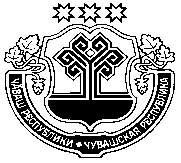 Администрация Кудеихинского сельского поселенияПорецкого районаЧувашской РеспубликиПОСТАНОВЛЕНИЕ 17 января 2020 г.  №4с. Кудеиха